АДМИНИСТРАЦИЯ БУРУНЧИНСКОГО СЕЛЬСОВЕТА САРАКТАШСКОГО РАЙОНА ОРЕНБУРГСКОЙ ОБЛАСТИП О С Т А Н О В Л Е Н И Е____________________________________________________________________29.12.2020	                             с. Бурунча                         № 52-пВ целях реализации муниципальной программы «Противодействие коррупции в муниципальном образовании Саракташский район Оренбургской области» на 2020-2024 годы, в соответствии с Уставом муниципального образования Бурунчинский сельсовет Саракташского района Оренбургской области:Утвердить:        1.1. Карту коррупционных рисков администрации муниципального образования Бурунчинский сельсовет Саракташского района  Оренбургской области согласно приложению № 1. 2. Контроль за исполнением настоящего постановления оставляю за собой.3. Настоящее постановление вступает в силу после его  обнародования и подлежит размещению на официальном сайте муниципального образования  Бурунчинский сельсовет в сети Интернет. ВРИО главы сельсовета                                                            О.А. ДзюбаКарта коррупционных рисков
администрации муниципального образования Саракташскийрайон   Оренбургской области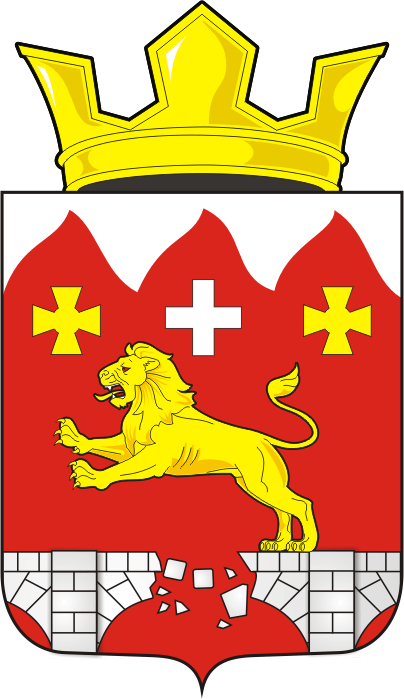 Об утверждении карты коррупционных рисков администрации муниципального образования Бурунчинский сельсовет  Саракташского района Оренбургской областиРазослано: прокуратуре района, официальный сайт администрации сельсовета, в делоПриложение кпостановлению администрацииСаракташского районаот _29.12.2020_№ 52-п№ п/пКоррупционно-опасная функцияТиповые ситуацииНаименование должности муниципальной службыСтепень риска (низкая, средняя, высокая)Меры по управлению 
коррупционными рисками123456Муниципальные служащие, замещающие высшие должности муниципальной службы  администрации районаМуниципальные служащие, замещающие высшие должности муниципальной службы  администрации районаМуниципальные служащие, замещающие высшие должности муниципальной службы  администрации районаМуниципальные служащие, замещающие высшие должности муниципальной службы  администрации районаМуниципальные служащие, замещающие высшие должности муниципальной службы  администрации районаМуниципальные служащие, замещающие высшие должности муниципальной службы  администрации районаПодготовка проектов нормативных правовых актовРазработка и согласование проектов нормативных правовых актов, содержащих коррупциогенные факторы. Подготовка предложений по разработке, разработка, согласование проектов нормативных правовых актов в целях создания преференций для определенного круга субъектовЗаместитель главы администрации районаВысокаяНормативное регулирование порядка, способа и сроков совершения действий служащим при осуществлении коррупционно-опасной функции;привлечение к разработке проектов нормативных правовых актов институтов гражданского общества в формах обсуждения, создания совместных рабочих групп;разъяснение служащим: - обязанности незамедлительно сообщить представителю нанимателя о склонении его к совершению коррупционного правонарушения;- ответственности за совершение коррупционных правонарушений.Осуществление постоянно, временно или в соответствии со специальными полномочиями функций представителя власти либо организационно-распорядительных или административно-хозяйственных функцийЕдиноличное подписание соглашений, договоров, контрактов, актов выполненных работ, принятие решений, содержащих условия, влекущие предоставление необоснованных льгот и преференций третьим лицам.заместитель главы администрации районаВысокаяСогласование принимаемых решений с руководителями структурных подразделений, курирующих соответствующее направление.Создание рабочих групп, комиссий и т.п. для коллегиального рассмотрения вопросов в целях принятия руководителем объективного и правомерного решения.Разъяснение служащим:- обязанности незамедлительно сообщить представителю нанимателя о склонении его к совершению коррупционного правонарушения;- мер ответственности за совершение коррупционных правонарушений.Отдел бухгалтерского учета и отчетности администрации районаОтдел бухгалтерского учета и отчетности администрации районаОтдел бухгалтерского учета и отчетности администрации районаОтдел бухгалтерского учета и отчетности администрации районаОтдел бухгалтерского учета и отчетности администрации районаОтдел бухгалтерского учета и отчетности администрации районаОсуществление функций главного распорядителя и получателя бюджетных средств, предусмотренных на финансирование возложенных на орган местного самоуправления полномочий.При проверке правильности оформления поступивших на оплату первичных документов и их соответствия суммам, заявленным на данные расходы в кассовом плане, служащий выявляет, что определенные работы (услуги):-  уже были ранее оплачены; - не предусмотрены муниципальным контрактом (договором). При этом от заинтересованного лица служащему поступает предложение за вознаграждение провести оплату.Начальник отделаВедущий специалистВысокаяСредняяИсключение необходимости личного взаимодействия (общения) служащих с гражданами и представителями организаций.Разъяснение служащим: - обязанности незамедлительно сообщить представителю нанимателя о склонении его к совершению коррупционного правонарушения;- ответственности за совершение коррупционных правонарушений.Юридическая служба администрации районаЮридическая служба администрации районаЮридическая служба администрации районаЮридическая служба администрации районаЮридическая служба администрации районаЮридическая служба администрации районаПодготовка проектов нормативных правовых актовРазработка и согласование проектов нормативных правовых актов, содержащих коррупциогенные факторыГлавный специалист-юристВедущий специалист-юристсредняяСредняяНормативное регулирование порядка, способа и сроков совершения действий служащим при осуществлении коррупционно-опасной функции;привлечение к разработке проектов нормативных правовых актов институтов гражданского общества в формах обсуждения, создания совместных рабочих групп;разъяснение служащим: - обязанности незамедлительно сообщить представителю нанимателя о склонении его к совершению коррупционного правонарушения;- ответственности за совершение коррупционных правонарушений.Подготовка проектов нормативных правовых актовПодготовка предложений по разработке, разработка, согласование проектов нормативных правовых актов в целях создания преференций для определенного круга субъектов.Главный специалист-юристВедущий специалист-юристсредняяСредняяНормативное регулирование порядка, способа и сроков совершения действий служащим при осуществлении коррупционно-опасной функции;привлечение к разработке проектов нормативных правовых актов институтов гражданского общества в формах обсуждения, создания совместных рабочих групп;разъяснение служащим: - обязанности незамедлительно сообщить представителю нанимателя о склонении его к совершению коррупционного правонарушения;- ответственности за совершение коррупционных правонарушений.Проведение антикоррупционной и правовой экспертизы нормативных правовых актов и проектов нормативных правовых актовНесоставление экспертного заключения по результатам проведения экспертизы о наличии коррупциогенных факторов в проекте нормативного правового актаВедущий специалист-юристсредняяИнформирование населения о возможности и необходимости участия в проведении независимой антикоррупционной экспертизы проектов нормативных правовых актов;организация повышения профессионального уровня служащих, осуществляющих проведение антикоррупционной экспертизы;перераспределение функций между служащими внутри структурного подразделения.Проведение антикоррупционной и правовой экспертизы нормативных правовых актов и проектов нормативных правовых актовРазработка, согласование проектов нормативных правовых актов, содержащих нормы, установление которых выходит за пределы полномочий органа  местного самоуправления.Ведущий специалист-юристсредняяИнформирование населения о возможности и необходимости участия в проведении независимой антикоррупционной экспертизы проектов нормативных правовых актов;организация повышения профессионального уровня служащих, осуществляющих проведение антикоррупционной экспертизы;перераспределение функций между служащими внутри структурного подразделения.Проведение антикоррупционной и правовой экспертизы нормативных правовых актов и проектов нормативных правовых актовПодготовка экспертных заключений о соответствии федеральному и региональному законодательству проектов нормативных правовых актов, содержащих коррупциогенные факторы.Ведущий специалист-юристсредняяИнформирование населения о возможности и необходимости участия в проведении независимой антикоррупционной экспертизы проектов нормативных правовых актов;организация повышения профессионального уровня служащих, осуществляющих проведение антикоррупционной экспертизы;перераспределение функций между служащими внутри структурного подразделения.Проведение антикоррупционной и правовой экспертизы нормативных правовых актов и проектов нормативных правовых актовНепредставление проектов нормативных правовых актов, содержащих коррупциогенные факторы, на антикоррупционную экспертизу.Ведущий специалист-юристсредняяИнформирование населения о возможности и необходимости участия в проведении независимой антикоррупционной экспертизы проектов нормативных правовых актов;организация повышения профессионального уровня служащих, осуществляющих проведение антикоррупционной экспертизы;перераспределение функций между служащими внутри структурного подразделения.Представление интересов органа местного самоуправления в судебных и иных органах властиненадлежащее исполнение обязанностей представителя органа местного самоуправления (пассивная позиция при защите интересов органа органа местного самоуправления в целях принятия судебных решений в пользу третьих лиц) при представлении интересов органа  местного самоуправления в судебных и иных органах власти;злоупотребление предоставленными полномочиями (в обмен на обещанное вознаграждение отказ от исковых требований, признание исковых требований, заключение мирового соглашения в нарушение интересов органа местного самоуправления).Главный специалист-юристВедущий специалист – юрист КУМИВысокаяВысокаяРазъяснение служащим: - обязанности незамедлительно сообщить представителю нанимателя о склонении его к совершению коррупционного правонарушения;- ответственности за совершение коррупционных правонарушений;публикация решений судов в системе обмена информации;анализ материалов судебных дел в части реализации представителем органа местного самоуправления утвержденной правовой позиции.Представление интересов органа местного самоуправления в судебных и иных органах властиВыработка позиции представления в суде интересов органа местного самоуправления, используя договоренность со стороной по делу (судьей).Главный специалист-юристВедущий специалист – юрист КУМИВысокаяВысокаяРазъяснение служащим: - обязанности незамедлительно сообщить представителю нанимателя о склонении его к совершению коррупционного правонарушения;- ответственности за совершение коррупционных правонарушений;публикация решений судов в системе обмена информации;анализ материалов судебных дел в части реализации представителем органа местного самоуправления утвержденной правовой позиции.Представление интересов органа местного самоуправления в судебных и иных органах властиПолучение положительного решения по делам органа местного самоуправления:- используя договоренность со стороной по делу (судьей);- умалчивая о фактических обстоятельствах дела;- инициируя разработку проекта нормативного правового акта, содержащего коррупциогенные факторы.Главный специалист-юристВедущий специалист – юрист КУМИВысокаяВысокаяРазъяснение служащим: - обязанности незамедлительно сообщить представителю нанимателя о склонении его к совершению коррупционного правонарушения;- ответственности за совершение коррупционных правонарушений;публикация решений судов в системе обмена информации;анализ материалов судебных дел в части реализации представителем органа местного самоуправления утвержденной правовой позиции.Организация договорной работы (правовая экспертиза проектов договоров (соглашений), заключаемых от имени органа органа местного самоуправления; подготовка по ним заключений, замечаний и предложений; мониторинг исполнения договоров (соглашений)Согласование проектов договоров (соглашений), предоставляющих необоснованные преимущества отдельным субъектам, в обмен на полученное (обещанное) от заинтересованных лиц вознаграждение.Главный специалист-юристВедущий специалист-юристСредняяСредняяНормативное регулирование порядка согласования договоров (соглашений);исключение необходимости личного взаимодействия (общения) служащих с гражданами и представителями организаций;разъяснение служащим: - обязанности незамедлительно сообщить представителю нанимателя о склонении его к совершению коррупционного правонарушения;- ответственности за совершение коррупционных правонарушений.Формирование негативного отношения к поведению должностных лиц, работников, которое может восприниматься окружающими как согласие принять взятку или как просьба о даче взятки.Осуществление производства по делам об административных правонарушениях и привлечение к административной ответственности юридических и физических лиц за нарушение законодательства в пределах полномочий органа местного самоуправленияДолжностному лицу при осуществлении производства по делу об административном правонарушении лицом, совершившим правонарушение, либо его представителем, предлагается или обещается вознаграждение за действия (бездействие), связанные с осуществлением административного производства, в интересах правонарушителя.Главный специалист-юристВысокаяРазъяснение должностным лицам:- об установленных действующим законодательством Российской Федерации мерах ответственности за получение взятки, незаконное вознаграждение;-порядка соблюдения требований о предотвращении или об урегулировании конфликта интересов, обязанности об уведомлении представителя нанимателя (работодателя) об обращениях в целях склонения к совершению коррупционных правонарушений, иных обязанностей, установленных в целях противодействия коррупции.Формирование негативного отношения к поведению должностных лиц, работников, которое может восприниматься окружающими как согласие принять взятку или как просьба о даче взятки.4. Отдел экономического анализа и прогнозирования администрации района4. Отдел экономического анализа и прогнозирования администрации района4. Отдел экономического анализа и прогнозирования администрации района4. Отдел экономического анализа и прогнозирования администрации района4. Отдел экономического анализа и прогнозирования администрации района4. Отдел экономического анализа и прогнозирования администрации районаРеализация мероприятий федеральной, областной, муниципальной программ по направлениям деятельности отдела, по которым орган местного самоуправления является ответственным исполнителем (соисполнителем)Подготовка документации для проведения конкурсных процедур, правовых актов о проведении конкурсных отборов на предоставление услуг, выполение работ, устанавливающих необоснованные преимущества отдельным субъектамНачальник отделаВедущий специалистВысокаявысокаяНормативное регулирование порядка, способа и сроков совершения действий служащим при реализации мероприятий программы;комиссионное принятие решений по ходу реализации утвержденных мероприятий; разъяснение служащим: - обязанности незамедлительно сообщить представителю нанимателя о склонении его к совершению коррупционного правонарушения;- ответственности за совершение коррупционных правонарушений.Подготовка проектов нормативных правовых актовРазработка и согласование проектов нормативных правовых актов, содержащих коррупциогенные факторы. Подготовка предложений по разработке, разработка, согласование проектов нормативных правовых актов в целях создания преференций для определенного круга субъектов.Начальник отделаВысокаяНормативное регулирование порядка, способа и сроков совершения действий служащим при осуществлении коррупционно-опасной функции;привлечение к разработке проектов нормативных правовых актов институтов гражданского общества в формах обсуждения, создания совместных рабочих групп;разъяснение служащим: - обязанности незамедлительно сообщить представителю нанимателя о склонении его к совершению коррупционного правонарушения;- ответственности за совершение коррупционных правонарушений.Осуществление функций муниципального заказчика, осуществляющего закупки товаров, работ, услуг для муниципальных нуждВ ходе разработки и составления технической документации, подготовки проектов муниципальных контрактов установление необоснованных преимуществ для отдельных участников закупки.При подготовке обоснования начальной (максимальной) цены контракта необоснованно:              - расширен (ограничен) круг возможных участников закупки; - необоснованно завышена (занижена) начальная (максимальная) цена контракта.Подготовка проектов муниципальных контрактов (договоров) на выполнение уже фактически выполненных работ, либо уже оказанных услуг.При приемке результатов выполненных работ (поставленных товаров, оказанных услуг), документальном оформлении расчетов с поставщиками устанавливаются факты несоответствия выполненных работ (поставленных товаров, оказанных услуг) условиям заключенных муниципальных контрактов (договоров). В целях подписания акта приемки представителем исполнителя по  муниципальному контракту (договору) за вознаграждение предлагается не отражать в приемной документации информацию о выявленных нарушениях, не предъявлять претензию о допущенном нарушении.В целях создания «преференций» для какой-либо организации-исполнителя представителем организации за вознаграждение предлагается нарушить предусмотренную законом процедуру либо допустить нарушения при оформлении документации на закупку у единственного поставщика товаров, работ, услуг.В целях заключения муниципального контракта (договора) с подрядной организацией, не имеющей специального разрешения на проведение определенного вида работ, представителем организации за вознаграждение предлагается при разработке технической документации либо проекта муниципального контракта (договора) не отражать в условиях контракта (договора) требование к исполнителю о наличии специального разрешения на выполнение определенного вида работ.При ведении претензионной работы служащему предлагается за вознаграждение способствовать не предъявлению претензии либо составить претензию, предусматривающую возможность уклонения от ответственности за допущенные нарушения муниципального контракта (договора).Подмена документов в интересах какого-либо участника в обмен на полученное (обещанное) вознаграждение.Предоставление неполной или некорректной информации о закупке, подмена разъяснений ссылками на документацию о закупке.Прямые контакты и переговоры с потенциальным участником закупки.Дискриминационные изменения документации.При приеме котировочных заявок, конкурсных заявок склонение к разглашению информации об организациях и лицах, подавших заявки на участие в процедурах по размещению заказов на поставку товаров, выполнение работ и оказание услуг для муниципальных нужд, необоснованный отказ в приеме заявки, несвоевременная регистрация заявки.Начальник отделаВедущий специалистВедущий специалистВысокаяВысокаяВысокаяНормативное регулирование порядка, способа и сроков совершения действий служащим при осуществлении коррупционно-опасной функции;проведение антикоррупционной экспертизы проектов муниципальных контрактов, договоров либо технических заданий к ним;разъяснение служащим: - обязанности незамедлительно сообщить представителю нанимателя о склонении его к совершению коррупционного правонарушения;- ответственности за совершение коррупционных правонарушений.Подготовка отчета об исследовании рынка начальной цены контракта.Нормативное регулирование порядка и сроков совершения действий служащим при осуществлении коррупционно-опасной функции;привлечение к подготовке проектов муниципальных контрактов (договоров) представителей иных структурных подразделений органа местного самоуправления;Комиссионный прием результатов выполненных работ (поставленных товаров, оказанных услуг);разъяснение служащим: - обязанности незамедлительно сообщить представителю нанимателя о склонении его к совершению коррупционного правонарушения;- ответственности за совершение коррупционных правонарушений;Нормативное регулирование порядка, способа и сроков совершения действий служащим при осуществлении коррупционно-опасной функции;привлечение к подготовке документации представителей иных структурных подразделений органа местного самоуправления;Нормативное регулирование порядка, способа и сроков совершения действий служащим при осуществлении коррупционно-опасной функции;привлечение к подготовке документации представителей иных структурных подразделений органа местного самоуправленияНормативное регулирование порядка и сроков совершения действий служащим при осуществлении коррупционно-опасной функцииПубличное вскрытие конвертов и открытие доступа к заявкам, поданным в электронном виде.Коллегиальное принятие решений;Нормативное регулирование порядка и сроков совершения действий служащим при осуществлении коррупционно-опасной функции;Нормативное регулирование порядка и сроков совершения действий служащим при осуществлении коррупционно-опасной функции;оборудование мест взаимодействия служащих и представителей участников торгов средствами аудио- видео-записи.Разъяснение муниципальным служащим:- обязанности незамедлительно сообщить представителю нанимателя о склонении его к совершению коррупционного правонарушения;- мер ответственности за совершение коррупционных правонарушений.Проведение проверки объектов торговлиИгнорирование нарушений, допущенных субъектом торговли;Служащий или его руководитель являются аффилированными лицами проверяемой организации (индивидуального предпринимателя) или получают от нее (него) незаконное вознаграждение;Сговор с организацией (ИП), направленный на избежание проверкиНачальник отделаВедущий специалист по потребительскому рынкувысокаявысокаяНеукоснительное соблюдение порядка проведения мероприятий по контролю. Разъяснение муниципальным служащим:- обязанности незамедлительно сообщить представителю нанимателя о склонении его к совершению коррупционного правонарушения;- мер ответственности за совершение коррупционных правонарушений.Определение и формирование перечня торговых объектов, расположенных на территории Саракташского района и подлежащих категорированию в интересах их антитеррористической защиты, а также исключение сведений из перечняНевключение в перечень торговых объектов, расположенных на территории Саракташского района и подлежащих категорированию в интересах их антитеррористической защиты, или исключение из указанного перечня объектов, принадлежащих организациям (индивидуальным предпринимателям), в отношении которых служащие обладают признаками аффилированности;Служащий или его руководитель получают от организации (индивидуального предпринимателя) незаконное вознаграждение за невключение в перечень торговых объектов.Начальник отделаВедущий специалист по потребительскому рынкувысокаявысокаяФормирование перечня торговых объектов в соответствии с Постановлением Правительства Российской Федерации от 19.10.2017 № 1273 «Об утверждении требований к антитеррористической защищенности торговых объектов (территорий) и формы паспорта безопасности торгового объекта (территории)».Разъяснение муниципальным служащим:- обязанности незамедлительно сообщить представителю нанимателя о склонении его к совершению коррупционного правонарушения;- мер ответственности за совершение коррупционных правонарушений.Служба архитектуры и градостроительства администрации районаСлужба архитектуры и градостроительства администрации районаСлужба архитектуры и градостроительства администрации районаСлужба архитектуры и градостроительства администрации районаСлужба архитектуры и градостроительства администрации районаСлужба архитектуры и градостроительства администрации районаРеализация мероприятий федеральной, областной, муниципальной программ по направлениям деятельности отдела, по которым орган местного самоуправления является ответственным исполнителем (соисполнителем)Подготовка документации для предоставления денежных средств из бюджета района с предоставлением необоснованных преимуществ отдельным субъектам.Подготовка документации для проведения конкурсных процедур, правовых актов о проведении конкурсных отборов на предоставление услуг, выполение работ, устанавливающих необоснованные преимущества отдельным субъектам.Главный архитектор районаГлавный специалистВысокаяСредняяНормативное регулирование порядка, способа и сроков совершения действий служащим при реализации мероприятий программы;комиссионное принятие решений по ходу реализации утвержденных мероприятий; разъяснение служащим: - обязанности незамедлительно сообщить представителю нанимателя о склонении его к совершению коррупционного правонарушения;- ответственности за совершение коррупционных правонарушений.Подготовка проектов нормативных правовых актов. Разработка и согласование проектов нормативных правовых актов, содержащих коррупциогенные факторы.Подготовка предложений по разработке, разработка, согласование проектов нормативных правовых актов в целях создания преференций для определенного круга субъектов.Главный архитектор районаГлавный специалистВысокаяСредняяНормативное регулирование порядка, способа и сроков совершения действий служащим при осуществлении коррупционно-опасной функции;привлечение к разработке проектов нормативных правовых актов институтов гражданского общества в формах обсуждения, создания совместных рабочих групп;разъяснение служащим: - обязанности незамедлительно сообщить представителю нанимателя о склонении его к совершению коррупционного правонарушения;- ответственности за совершение коррупционных правонарушений.Выдача разрешений на строительство объектов капитального строительства Выдача разрешений на ввод объекта в эксплуатациюОтказ в выдаче разрешения при отсутствии каких-либо замечаний.Требование от граждан (юридических лиц) информации и документов, предоставление которых не предусмотрено административным регламентом оказания услугиГлавный архитектор районаГлавный специалистВысокаяСредняяУстановление четкой регламентации способа и сроков совершения действий должностным лицом при осуществлении коррупционно- опасной функции.разъяснение служащим: - мер ответственности за совершение коррупционных правонарушений.Оптимизация перечня документов(материалов, информации), которые граждане (юридические лица) обязаны предоставить для реализации права.Специалисты по вопросам промышленности, ЖКХ, энергетики, транспорта и связиСпециалисты по вопросам промышленности, ЖКХ, энергетики, транспорта и связиСпециалисты по вопросам промышленности, ЖКХ, энергетики, транспорта и связиСпециалисты по вопросам промышленности, ЖКХ, энергетики, транспорта и связиСпециалисты по вопросам промышленности, ЖКХ, энергетики, транспорта и связиСпециалисты по вопросам промышленности, ЖКХ, энергетики, транспорта и связиРеализация мероприятий федеральной, областной, муниципальной программ по направлениям деятельности отдела, по которым орган местного самоуправления является ответственным исполнителем (соисполнителем)Подготовка документации для предоставления денежных средств из бюджета района с предоставлением необоснованных преимуществ отдельным субъектам.Подготовка документации для проведения конкурсных процедур, правовых актов о проведении конкурсных отборов на предоставление услуг, выполение работ, устанавливающих необоснованные преимущества отдельным субъектам.Главный специалистВедущий  специалистСпециалист 1 категорииСредняяСредняяНизкаяНормативное регулирование порядка, способа и сроков совершения действий служащим при реализации мероприятий программы;комиссионное принятие решений по ходу реализации утвержденных мероприятий; разъяснение служащим: - обязанности незамедлительно сообщить представителю нанимателя о склонении его к совершению коррупционного правонарушения;- ответственности за совершение коррупционных правонарушений.Подготовка проектов нормативных правовых актовРазработка и согласование проектов нормативных правовых актов, содержащих коррупциогенные факторы.Подготовка предложений по разработке, разработка, согласование проектов нормативных правовых актов в целях создания преференций для определенного круга субъектов.Главный специалистВедущий  специалистСредняяСредняяНормативное регулирование порядка, способа и сроков совершения действий служащим при осуществлении коррупционно-опасной функции;привлечение к разработке проектов нормативных правовых актов институтов гражданского общества в формах обсуждения, создания совместных рабочих групп;разъяснение служащим: - обязанности незамедлительно сообщить представителю нанимателя о склонении его к совершению коррупционного правонарушения;- ответственности за совершение коррупционных правонарушений.Архивный отдел администрации районаАрхивный отдел администрации районаАрхивный отдел администрации районаАрхивный отдел администрации районаАрхивный отдел администрации районаАрхивный отдел администрации районаОказание муниципальной услуги, поставщиком которой является отдел согласно Перечня МУ, предоставляемых ОМСУ МРУстановление необоснованных преимуществ при оказании муниципальной услуги.Незаконное оказание либо отказ в оказании муниципальной услуги.Требование от граждан (юридических лиц) информации и документов, предоставление которых не предусмотрено административным регламентом оказания услуги.Начальник отделаВысокаяНормативное регулирование порядка оказания муниципальной услуги;размещение на официальном сайте Администрации МР Административного регламента предоставления муниципальной услуги;осуществление контроля за исполнением положений Административного регламента оказания муниципальной услуги;разъяснение служащим: - обязанности незамедлительно сообщить представителю нанимателя о склонении его к совершению коррупционного правонарушения;- мер ответственности за совершение коррупционных правонарушений.Введение или расширение процессуальных форм взаимодействия граждан (организаций) и должностных лиц, например, использование информационных технологий в качестве приоритетного направления для осуществления служебной деятельности («одно окно», системы электронного обмена информацией).Оптимизация перечня документов(материалов, информации), которые граждане (юридические лица) обязаны предоставить для реализации права.Отдел ЗАГСОтдел ЗАГСОтдел ЗАГСОтдел ЗАГСОтдел ЗАГСОтдел ЗАГСВыдача повторного свидетельства о государственной регистрации акта гражданского состояния и иных документов, подтверждающих наличие или отсутствие факта государственной регистрации акта гражданского состояния заинтересованному лицуНеобоснованное принятие решения о выдаче повторного свидетельства без наличия необходимых документов, свидетельствующих о наличии заинтересованности лица, за вознаграждение.Начальник отделаВедущий специалистСредняясредняяПринятие нормативного правового акта Минюстом России, устанавливающего перечень документов, подтверждающих право лица на получение документов о государственной регистрации акта гражданского состояния.Неукоснительное исполнение положений административного регламента оказания государственной услуги.Разъяснение муниципальным служащим:- обязанности незамедлительно сообщить представителю нанимателя о склонении его к совершению коррупционного правонарушения;- мер ответственности за совершение коррупционных правонарушенийПри наличии уважительных причин орган записи актов гражданского состояния по месту государственной регистрации заключения брака может разрешить заключение брака до истечения месяцаПоступает предложение о сокращении срока регистрации заключения брака без документов, подтверждающих уважительность причины за определенную денежную сумму или подарокНачальник отделаВедущий специалистСредняясредняяОбязательное приложение к заявлению документов, подтверждающих уважительность причины для сокращения срока регистрации заключения брака.Разъяснение муниципальным служащим:- обязанности незамедлительно сообщить представителю нанимателя о склонении его к совершению коррупционного правонарушения;- мер ответственности за совершение коррупционных правонарушенийКадровая служба администрации районаКадровая служба администрации районаКадровая служба администрации районаКадровая служба администрации районаКадровая служба администрации районаКадровая служба администрации районаПодготовка проектов нормативных правовых актовРазработка и согласование проектов нормативных правовых актов, содержащих коррупциогенные факторы.Подготовка предложений по разработке, разработка, согласование проектов нормативных правовых актов в целях создания преференций для определенного круга субъектов.Главный специалист Ведущий специалист ВысокаяСредняяНормативное регулирование порядка, способа и сроков совершения действий служащим при осуществлении коррупционно-опасной функции;привлечение к разработке проектов нормативных правовых актов институтов гражданского общества в формах обсуждения, создания совместных рабочих групп;разъяснение служащим: - обязанности незамедлительно сообщить представителю нанимателя о склонении его к совершению коррупционного правонарушения;- ответственности за совершение коррупционных правонарушений.Проведение конкурсов на замещение вакантной должности муниципальной службы, на включение в кадровый резерв Победителем конкурса на замещение вакантной должности, на включение в кадровый резерв на замещение вакантной должности муниципальной службы признан кандидат, не соответствующий квалификационным требованиям к данной должности, а по рекомендации, либо хороший знакомый, или по иным незаконным основаниям.Главный специалист Ведущий специалист ВысокаяСредняяКоллегиальное принятие решений. Размещение на официальном сайте информации о результатах конкурса.Разъяснение служащим:- обязанности незамедлительно сообщить представителю нанимателя о склонении его к совершению коррупционного правонарушения;- мер ответственности за совершение коррупционных правонарушений.Проведение аттестаций муниципальных служащих, организация проведения квалификационных экзаменов муниципальных служащих, обеспечение работы конкурсной, аттестационной комиссийОказание влияния на принятие решения, влекущего предоставление необоснованных преимуществ отдельным муниципальным служащимГлавный специалист Ведущий специалист НизкаяНизкаяРазъяснение служащим:- обязанности незамедлительно сообщить представителю нанимателя о склонении его к совершению коррупционного правонарушения;- мер ответственности за совершение коррупционных правонарушений.Реализация мероприятий федеральной, областной, муниципальной программ по направлениям деятельности комитета, по которым орган местного самоуправления является ответственным исполнителем (соисполнителем)Подготовка документации для предоставления денежных средств из бюджета района, с предоставлением необоснованных преимуществ отдельным субъектамГлавный специалистСредняяНормативное регулирование порядка, способа и сроков совершения действий служащим при реализации мероприятий программы;комиссионное принятие решений по ходу реализации утвержденных мероприятий; разъяснение служащим: - обязанности незамедлительно сообщить представителю нанимателя о склонении его к совершению коррупционного правонарушения;- ответственности за совершение коррупционных правонарушений.Осуществление сбора и проверки сведений о доходах, расходах, об имуществе и обязательствах имущественного характера муниципальных служащих, руководителей муниципальных учреждений и членов их семей, а также граждан, претендующих на замещение должности муниципальной службы и должности руководителя муниципальных учреждений и членов их семей Предложение за вознаграждение скрыть нарушения, выявленные в ходе организации работы по сбору и проверке сведений о доходах муниципальному служащему от заинтересованных лицИскажение, сокрытие выявленных нарушений по результатам проверкиВозможность исключения фактов, являющихся основанием для проведения проверки в отношении муниципальных служащих и руководителей подведомственных муниципальных учрежденийо полноте и достоверности представленных сведенийГлавный специалистСредняяРазъяснение муниципальным служащим, ответственными за противодействие коррупции в администрации:- положений о мерах ответственности за совершение коррупционных правонарушений;- обязанности незамедлительно сообщить представителю нанимателя о склонении его к совершению коррупционного правонарушения;- ответственности за совершение коррупционных правонарушений;Коллегиальное принятие решенийСпециалист по предоставлению муниципальных услуг в электронном виде  и защите информацииСпециалист по предоставлению муниципальных услуг в электронном виде  и защите информацииСпециалист по предоставлению муниципальных услуг в электронном виде  и защите информацииСпециалист по предоставлению муниципальных услуг в электронном виде  и защите информацииСпециалист по предоставлению муниципальных услуг в электронном виде  и защите информацииСпециалист по предоставлению муниципальных услуг в электронном виде  и защите информацииОбеспечение безопасности персональных данных сотрудниковИспользование в личных или групповых интересах информации, полученной при выполнении служебных обязанностейВедущийспециалистсредняя- ознакомление с нормативными документами, регламентирующими вопросы предупреждения противодействия коррупции;- разъяснение работникам о мерах ответственности за совершение коррупционных правонарушений.Комитет по управлению муниципальным имуществом администрации районаКомитет по управлению муниципальным имуществом администрации районаКомитет по управлению муниципальным имуществом администрации районаКомитет по управлению муниципальным имуществом администрации районаКомитет по управлению муниципальным имуществом администрации районаКомитет по управлению муниципальным имуществом администрации районаПредоставление имущества, составляющего муниципальную казну, в арендуНеобоснованное занижение арендной платы за передаваемое в аренду имущество или установление иных условий аренды в пользу арендатора в обмен на полученное (обещанное) вознаграждение.Главный специалистВедущий специалистСредняяСредняяУстановление четкой регламентации способа совершения действий должностным лицом, а также размера арендной платы и иных условий договора аренды.Осуществление полномочий собственника (учредителя) в отношении подведомственных органу местного самоуправления организацийНеобоснованное согласование или необоснованный отказ в согласовании предоставления в аренду муниципального имущества, находящегося в оперативном управлении муниципальных учреждений ил хозяйственном ведении муниципальных предприятийГлавный специалистВедущий специалистНизкаяНизкаяУстановление четкой регламентации порядка и сроков совершения действий служащим.Осуществление функций муниципального земельного контроля  в рамках полномочий органа местного самоуправленияПринятие решения о проведении мероприятий по контролю  выборочно в отношении отдельных организаций, физических лицСпециалист 1 категории ВысокаяНормативное регулирование порядка, способа и сроков совершения действий служащим при осуществлении коррупционно-опасной функции;комиссионное проведение контрольных (надзорных) мероприятий; разъяснение служащим: - обязанности незамедлительно сообщить представителю нанимателя о склонении его к совершению коррупционного правонарушения;- ответственности за совершение коррупционных правонарушений.Осуществление функций муниципального земельного контроля  в рамках полномочий органа местного самоуправленияПо завершении мероприятий по контролю  неотражение в акте (справке) о результатах мероприятия по контролю (надзору) выявленных нарушений законодательства в обмен на полученное (обещанное) вознаграждение.Специалист 1 категории ВысокаяНормативное регулирование порядка, способа и сроков совершения действий служащим при осуществлении коррупционно-опасной функции;комиссионное проведение контрольных (надзорных) мероприятий; разъяснение служащим: - обязанности незамедлительно сообщить представителю нанимателя о склонении его к совершению коррупционного правонарушения;- ответственности за совершение коррупционных правонарушений.Осуществление функций муниципального земельного контроля  в рамках полномочий органа местного самоуправленияСогласование решения, принятого по результатам проведения мероприятий по контролю, не содержащего информацию о выявленных нарушениях законодательства в обмен на полученное (обещанное) вознаграждение.Специалист 1 категории ВысокаяНормативное регулирование порядка, способа и сроков совершения действий служащим при осуществлении коррупционно-опасной функции;комиссионное проведение контрольных (надзорных) мероприятий; разъяснение служащим: - обязанности незамедлительно сообщить представителю нанимателя о склонении его к совершению коррупционного правонарушения;- ответственности за совершение коррупционных правонарушений.Осуществление функций муниципального земельного контроля  в рамках полномочий органа местного самоуправленияПринятие по результатам проведения мероприятий по контролю формального решения, не содержащего информацию о выявленных нарушениях законодательства в обмен на полученное (обещанное) вознаграждение.Участие в голосовании при наличии близкого родства или свойства с участником закупкиСпециалист 1 категории ВысокаяНормативное регулирование порядка, способа и сроков совершения действий служащим при осуществлении коррупционно-опасной функции;комиссионное проведение контрольных (надзорных) мероприятий; разъяснение служащим: - обязанности незамедлительно сообщить представителю нанимателя о склонении его к совершению коррупционного правонарушения;- ответственности за совершение коррупционных правонарушений.11.4.Представление интересов органа местного самоуправления в судебных и иных органах властиненадлежащее исполнение обязанностей представителя органа местного самоуправления (пассивная позиция при защите интересов органа органа местного самоуправления в целях принятия судебных решений в пользу третьих лиц) при представлении интересов органа  местного самоуправления в судебных и иных органах власти;злоупотребление предоставленными полномочиями (в обмен на обещанное вознаграждение отказ от исковых требований, признание исковых требований, заключение мирового соглашения в нарушение интересов органа местного самоуправления).Ведущий специалист – юрист КУМИСредняяРазъяснение служащим: - обязанности незамедлительно сообщить представителю нанимателя о склонении его к совершению коррупционного правонарушения;- ответственности за совершение коррупционных правонарушений;публикация решений судов в системе обмена информации;анализ материалов судебных дел в части реализации представителем органа местного самоуправления утвержденной правовой позиции.11.5.Организация договорной работы (правовая экспертиза проектов договоров (соглашений), заключаемых от имени органа местного самоуправления; подготовка по ним заключений, замечаний и предложений; мониторинг исполнения договоров (соглашений)Согласование проектов договоров (соглашений), предоставляющих необоснованные преимущества отдельным субъектам, в обмен на полученное (обещанное) от заинтересованных лиц вознаграждение.Главный специалист-Ведущий специалист-юрист КУМИСредняяСредняяНормативное регулирование порядка согласования договоров (соглашений);исключение необходимости личного взаимодействия (общения) служащих с гражданами и представителями организаций;разъяснение служащим: - обязанности незамедлительно сообщить представителю нанимателя о склонении его к совершению коррупционного правонарушения;- ответственности за совершение коррупционных правонарушений.Формирование негативного отношения к поведению должностных лиц, работников, которое может восприниматься окружающими как согласие принять взятку или как просьба о даче взятки.11.6.Подготовка проектов нормативных правовых актовРазработка и согласование проектов нормативных правовых актов, содержащих коррупциогенные факторыГлавный специалист-Ведущий специалистСредняяСредняяНормативное регулирование порядка, способа и сроков совершения действий служащим при осуществлении коррупционно-опасной функции;привлечение к разработке проектов нормативных правовых актов институтов гражданского общества в формах обсуждения, создания совместных рабочих групп;разъяснение служащим: - обязанности незамедлительно сообщить представителю нанимателя о склонении его к совершению коррупционного правонарушения;- ответственности за совершение коррупционных правонарушений.11.6.Подготовка проектов нормативных правовых актовПодготовка предложений по разработке, разработка, согласование проектов нормативных правовых актов в целях создания преференций для определенного круга субъектов.Главный специалист-Ведущий специалистСредняяСредняяНормативное регулирование порядка, способа и сроков совершения действий служащим при осуществлении коррупционно-опасной функции;привлечение к разработке проектов нормативных правовых актов институтов гражданского общества в формах обсуждения, создания совместных рабочих групп;разъяснение служащим: - обязанности незамедлительно сообщить представителю нанимателя о склонении его к совершению коррупционного правонарушения;- ответственности за совершение коррупционных правонарушений.11.6.Подготовка проектов нормативных правовых актовПодготовка документации для проведения конкурсных процедур, правовых актов о проведении конкурсных отборов на предоставление услуг, выполение работ, устанавливающих необоснованные преимущества отдельным субъектамГлавный специалист-Ведущий специалистСредняяСредняяНормативное регулирование порядка, способа и сроков совершения действий служащим при осуществлении коррупционно-опасной функции;привлечение к разработке проектов нормативных правовых актов институтов гражданского общества в формах обсуждения, создания совместных рабочих групп;разъяснение служащим: - обязанности незамедлительно сообщить представителю нанимателя о склонении его к совершению коррупционного правонарушения;- ответственности за совершение коррупционных правонарушений.Муниципальный внутренний финансовый контроль администрации районаМуниципальный внутренний финансовый контроль администрации районаМуниципальный внутренний финансовый контроль администрации районаМуниципальный внутренний финансовый контроль администрации районаМуниципальный внутренний финансовый контроль администрации районаМуниципальный внутренний финансовый контроль администрации районаОсуществление функций финансового контроля в рамках полномочий органа местного самоуправления Принятие решения о проведении мероприятий по контролю выборочно в отношении отдельных муниципальных организацийГлавный специалистВысокаяНормативное регулирование порядка, способа и сроков совершения действий служащим при осуществлении коррупционно-опасной функции;комиссионное проведение контрольных  мероприятий; разъяснение служащим: - обязанности незамедлительно сообщить представителю нанимателя о склонении его к совершению коррупционного правонарушения;- ответственности за совершение коррупционных правонарушений.Осуществление функций финансового контроля в рамках полномочий органа местного самоуправления По завершении мероприятий по контролю  неотражение в акте (справке) о результатах мероприятия по контролю выявленных нарушений законодательства в обмен на полученное (обещанное) вознаграждение.Согласование решения, принятого по результатам проведения мероприятий по контролю, не содержащего информацию о выявленных нарушениях законодательства в обмен на полученное (обещанное) вознаграждение.Принятие по результатам проведения мероприятий по контролю формального решения, не содержащего информацию о выявленных нарушениях законодательства в обмен на полученное (обещанное) вознаграждение.Главный специалистВысокаяНормативное регулирование порядка, способа и сроков совершения действий служащим при осуществлении коррупционно-опасной функции;комиссионное проведение контрольных  мероприятий; разъяснение служащим: - обязанности незамедлительно сообщить представителю нанимателя о склонении его к совершению коррупционного правонарушения;- ответственности за совершение коррупционных правонарушений.Специалист по труду и трудовым отношениям администрации районаСпециалист по труду и трудовым отношениям администрации районаСпециалист по труду и трудовым отношениям администрации районаСпециалист по труду и трудовым отношениям администрации районаСпециалист по труду и трудовым отношениям администрации районаСпециалист по труду и трудовым отношениям администрации района13.1.Участие в комиссии по расследованию несчастных случаевОказание влияния на работодателя, сокрытие выявленных нарушений с целью получения вознаграждения, вступление в сговор с членами комиссии и работодателем по принятию решенийВедущий специалистсредняяРазъяснение члену комиссии о мерах ответственности за совершение коррупционных правонарушений13.2.Работа со служебной информацией, документамиИспользование в личных или групповых интересах информации, полученной при выполнении служебных обязанностей, если такая информация не подлежит официальному распространениюВедущийспециалистсредняя- ознакомление с нормативными документами, регламентирующими вопросы предупреждения противодействия коррупции;- разъяснение работникам о мерах ответственности за совершение коррупционных правонарушений.Специалист по делам молодежи администрации районаСпециалист по делам молодежи администрации районаСпециалист по делам молодежи администрации районаСпециалист по делам молодежи администрации районаСпециалист по делам молодежи администрации районаСпециалист по делам молодежи администрации района14.1.Реализация мероприятий муниципальной программы по направлениям деятельности отдела, по которым орган местного самоуправления является ответственным исполнителем (соисполнителем)Подготовка документации для предоставления денежных средств из бюджета района с предоставлением необоснованных преимуществ отдельным субъектам.Главный специалистВысокаяНормативное регулирование порядка, способа и сроков совершения действий служащим при реализации мероприятий программы;комиссионное принятие решений по ходу реализации утвержденных мероприятий; разъяснение служащим: - обязанности незамедлительно сообщить представителю нанимателя о склонении его к совершению коррупционного правонарушения;- ответственности за совершение коррупционных правонарушений.14.2.Подготовка проектов нормативных правовых актовРазработка и согласование проектов нормативных правовых актов, содержащих коррупциогенные факторы.Подготовка предложений по разработке, разработка, согласование проектов нормативных правовых актов в целях создания преференций для определенного круга субъектов.Главный специалистВысокаяНормативное регулирование порядка, способа и сроков совершения действий служащим при осуществлении коррупционно-опасной функции;привлечение к разработке проектов нормативных правовых актов институтов гражданского общества в формах обсуждения, создания совместных рабочих групп;разъяснение служащим: - обязанности незамедлительно сообщить представителю нанимателя о склонении его к совершению коррупционного правонарушения;- ответственности за совершение коррупционных правонарушений.Специалист по общим вопросам администрации районаСпециалист по общим вопросам администрации районаСпециалист по общим вопросам администрации районаСпециалист по общим вопросам администрации районаСпециалист по общим вопросам администрации районаСпециалист по общим вопросам администрации района15.1. Работа с обращениями гражданРабота с письмами и обращениями граждан, предлагается за вознаграждение отразить информационное нарушение (недостоверную информацию)Специалист 1 категориинизкаяРазъяснения служащим:
- об обязанности незамедлительно сообщить  работодателю о склонении его к совершению коррупционного правонарушения,
- о мерах ответственности за совершение коррупционных правонарушенийОтдел по делам ГОЧС администрации районаОтдел по делам ГОЧС администрации районаОтдел по делам ГОЧС администрации районаОтдел по делам ГОЧС администрации районаОтдел по делам ГОЧС администрации районаОтдел по делам ГОЧС администрации района16.1.Организация служебной деятельностиИспользование своих служебных полномочий при решении личных вопросов, связанных с удовлетворением материальных потребностей должностного лица, либо его родственников, либо любой личной заинтересованностиНачальник отделасредняяСоблюдение антикоррупционной политики.Комиссия по делам несовершеннолетнихКомиссия по делам несовершеннолетнихКомиссия по делам несовершеннолетнихКомиссия по делам несовершеннолетнихКомиссия по делам несовершеннолетнихКомиссия по делам несовершеннолетних17.1.Принятие мер воздействия в отношении несовершеннолетних, родителей (или иных законных представителей), других граждан и должностных лиц, предусмотренных законодательством Российской Федерации и законодательством Оренбургской областиОказание влияния на принятие комиссией решений, направленных на предоставление необоснованных преимуществ отдельным гражданамГлавный специалистСпециалист 1 категорииНизкаянизкаяКоллегиальное принятие решений;Разъяснение муниципальным служащим:- обязанности незамедлительно сообщить представителю нанимателя о склонении его к совершению коррупционного правонарушения;- мер ответственности за совершение коррупционных правонарушений17.2.Возбуждение и рассмотрение дел об административных правонарушениях, проведение административного расследованияДолжностному лицу при осуществлении производства по делу об административном правонарушении лицом, совершившим правонарушение, либо его представителем, предлагается или обещается вознаграждение за действия (бездействие), связанные с осуществлением административного производства, в интересах правонарушителя.Главный специалистСпециалист 1 категориивысокаявысокаяРазъяснение должностным лицам:- об установленных действующим законодательством Российской Федерации мерах ответственности за получение взятки, незаконное вознаграждение;- порядка соблюдения требований о предотвращении или об урегулировании конфликта интересов, обязанности об уведомлении представителя нанимателя (работодателя) об обращениях в целях склонения к совершению коррупционных правонарушений, иных обязанностей, установленных в целях противодействия коррупции.Формирование негативного отношения к поведению должностных лиц, работников, которое может восприниматься окружающими как согласие принять взятку или как просьба о даче взятки.Финансовый отдел администрации районаФинансовый отдел администрации районаФинансовый отдел администрации районаФинансовый отдел администрации районаФинансовый отдел администрации районаФинансовый отдел администрации района18.1.Реализация мероприятий муниципальной программы по направлениям деятельности отдела, по которым орган местного самоуправления является ответственным исполнителем (соисполнителем)Подготовка документации для предоставления денежных средств из бюджета района с предоставлением необоснованных преимуществ отдельным субъектамНачальник отделаЗаместитель начальника отделаЗаместитель начальника отдела- главный бухгалтерВедущий специалист ВысокаяСредняяСредняяНизкаяНормативное регулирование порядка, способа и сроков совершения действий служащим при реализации мероприятий программы;комиссионное принятие решений по ходу реализации утвержденных мероприятий; разъяснение служащим: - обязанности незамедлительно сообщить представителю нанимателя о склонении его к совершению коррупционного правонарушения;- ответственности за совершение коррупционных правонарушений.18.2.Осуществление функций главного распорядителя и получателя бюджетных средств, предусмотренных на финансирование возложенных на органы местного самоуправления полномочий.При проверке правильности оформления поступивших на оплату первичных документов и их соответствия суммам, заявленным на данные расходы в кассовом плане, служащий выявляет, что определенные работы (услуги):-  уже были ранее оплачены; - не предусмотрены муниципальным контрактом (договором). При этом от заинтересованного лица служащему поступает предложение за вознаграждение провести оплату.Начальник отделаЗаместитель начальника отделаЗаместитель начальника отдела- главный бухгалтерКонсультант отделаГлавный специалистВедущий специалистВысокаяСредняяСредняяНизкаяНизкаяНизкаяИсключение необходимости личного взаимодействия (общения) служащих с гражданами и представителями организаций.Разъяснение служащим: - обязанности незамедлительно сообщить представителю нанимателя о склонении его к совершению коррупционного правонарушения;- ответственности за совершение коррупционных правонарушений.18.3.Подготовка проектов нормативных правовых актовРазработка и согласование проектов нормативных правовых актов, содержащих коррупциогенные факторы.Подготовка предложений по разработке, разработка, согласование проектов нормативных правовых актов в целях создания преференций для определенного круга субъектов.Начальник отделаЗаместитель начальника отделаВысокаяСредняяНормативное регулирование порядка, способа и сроков совершения действий служащим при осуществлении коррупционно-опасной функции;привлечение к разработке проектов нормативных правовых актов институтов гражданского общества в формах обсуждения, создания совместных рабочих групп;разъяснение служащим: - обязанности незамедлительно сообщить представителю нанимателя о склонении его к совершению коррупционного правонарушения;- ответственности за совершение коррупционных правонарушений.18.4.Оказание муниципальной услуги, поставщиком которой является отдел согласно Перечня МУ, предоставляемых органами местного самоуправления районаУстановление необоснованных преимуществ при оказании муниципальной услуги.Заведующий отделомГлавный специалистВедущий специалистВысокаяНизкаяНизкаяНормативное регулирование порядка оказания муниципальной услуги;размещение на официальном сайте Администрации МР Административного регламента предоставления муниципальной услуги;осуществление контроля за исполнением положений Административного регламента оказания муниципальной услуги;разъяснение служащим: - обязанности незамедлительно сообщить представителю нанимателя о склонении его к совершению коррупционного правонарушения;- мер ответственности за совершение коррупционных правонарушений.18.4.Оказание муниципальной услуги, поставщиком которой является отдел согласно Перечня МУ, предоставляемых органами местного самоуправления районаНезаконное оказание либо отказ в оказании муниципальной услуги.Заведующий отделомГлавный специалистВедущий специалистВысокаяНизкаяНизкаяВведение или расширение процессуальных форм взаимодействия граждан (организаций) и должностных лиц, например, использование информационных технологий в качестве приоритетного направления для осуществления служебной деятельности («одно окно», системы электронного обмена информацией).18.4.Оказание муниципальной услуги, поставщиком которой является отдел согласно Перечня МУ, предоставляемых органами местного самоуправления районаТребование от граждан (юридических лиц) информации и документов, предоставление которых не предусмотрено административным регламентом оказания услуги.Заведующий отделомГлавный специалистВедущий специалистВысокаяНизкаяНизкаяОптимизация перечня документов(материалов, информации), которые граждане (юридические лица) обязаны предоставить для реализации права.Отдел образования администрации районаОтдел образования администрации районаОтдел образования администрации районаОтдел образования администрации районаОтдел образования администрации районаОтдел образования администрации района19.1.Осуществление функций ведомственного  контроля в отношении муниципальных образовательных учреждений в рамках полномочий органа местного самоуправления Принятие решения о проведении мероприятий по контролю выборочно в отношении отдельных муниципальных организаций.По завершении мероприятий по контролю  неотражение в акте (справке) о результатах мероприятия по контролю выявленных нарушений законодательства в обмен на полученное (обещанное) вознаграждение.Согласование решения, принятого по результатам проведения мероприятий по контролю, не содержащего информацию о выявленных нарушениях законодательства в обмен на полученное (обещанное) вознаграждение.Принятие по результатам проведения мероприятий по контролю формального решения, не содержащего информацию о выявленных нарушениях законодательства в обмен на полученное (обещанное) вознаграждение.Начальник отделаЗаместитель начальника отделаВедущий специалистВысокаяВысокаяНизкаяНормативное регулирование порядка, способа и сроков совершения действий служащим при осуществлении коррупционно-опасной функции;комиссионное проведение контрольных  мероприятий; разъяснение служащим: - обязанности незамедлительно сообщить представителю нанимателя о склонении его к совершению коррупционного правонарушения;- ответственности за совершение коррупционных правонарушений.19.2.Реализация мероприятий муниципальной программы по направлениям деятельности отдела, по которым орган местного самоуправления является ответственным исполнителем (соисполнителем)Подготовка документации для предоставления денежных средств из бюджета района с предоставлением необоснованных преимуществ отдельным субъектамНачальник отделаЗаместитель начальника отделаВедущий специалист ВысокаяСредняяНизкая Нормативное регулирование порядка, способа и сроков совершения действий служащим при реализации мероприятий программы;комиссионное принятие решений по ходу реализации утвержденных мероприятий; разъяснение служащим: - обязанности незамедлительно сообщить представителю нанимателя о склонении его к совершению коррупционного правонарушения;- ответственности за совершение коррупционных правонарушений.19.3.Осуществление функций главного распорядителя и получателя бюджетных средств, предусмотренных на финансирование возложенных на орган местного самоуправления полномочий.При проверке правильности оформления поступивших на оплату первичных документов и их соответствия суммам, заявленным на данные расходы в кассовом плане, служащий выявляет, что определенные работы (услуги):-  уже были ранее оплачены; - не предусмотрены муниципальным контрактом (договором). При этом от заинтересованного лица служащему поступает предложение за вознаграждение провести оплату.В целях получения материальной выгоды от заинтересованного лица служащему поступает предложение за вознаграждение: - скрыть наличие просроченной дебиторской задолженности; - не принимать надлежащие меры к погашению просроченной дебиторской задолженности.Начальник отделаЗаместитель начальника отделаВысокаяСредняяИсключение необходимости личного взаимодействия (общения) служащих с гражданами и представителями организаций.Разъяснение служащим: - обязанности незамедлительно сообщить представителю нанимателя о склонении его к совершению коррупционного правонарушения;- ответственности за совершение коррупционных правонарушений.19.4.Подготовка проектов нормативных правовых актовРазработка и согласование проектов нормативных правовых актов, содержащих коррупциогенные факторы.Подготовка предложений по разработке, разработка, согласование проектов нормативных правовых актов в целях создания преференций для определенного круга субъектов.Начальник отделаЗаместитель начальника отделаВысокаяСредняяНормативное регулирование порядка, способа и сроков совершения действий служащим при осуществлении коррупционно-опасной функции;привлечение к разработке проектов нормативных правовых актов институтов гражданского общества в формах обсуждения, создания совместных рабочих групп;разъяснение служащим: - обязанности незамедлительно сообщить представителю нанимателя о склонении его к совершению коррупционного правонарушения;- ответственности за совершение коррупционных правонарушений.19.5.Установление опеки или попечительства в соответствии с федеральным законодательствомПри установлении опеки не соблюдаются требования действующего законодательстваНачальник отделаЗаместитель начальникаСпециалисты по опекеВысокаяВысокаяВысокаяРазъяснения муниципальным служащим:- об обязанности незамедлительно сообщить представителю нанимателя о склонении его к совершению коррупционного правонарушения,- о мерах ответственности за совершение коррупционных правонарушенийРегламентация установления опеки или попечительства19.6.Передача детей-сирот и детей, оставшихся без попечения родителей, на усыновление (удочерение) в случаях, предусмотренных семейным законодательством, в порядке, установленном Правительством Российской ФедерацииПередача детей-сирот и детей, оставшихся без попечения родителей, на усыновление (удочерение) с нарушением установленного порядка и требований закона в личных интересахНачальник отделаЗаместитель начальникаСпециалисты по опекеВысокаяВысокаяВысокаяРазъяснения муниципальным служащим:- об обязанности незамедлительно сообщить представителю нанимателя о склонении его к совершению коррупционного правонарушения,- о мерах ответственности за совершение коррупционных правонарушенийОтдел культуры администрации районаОтдел культуры администрации районаОтдел культуры администрации районаОтдел культуры администрации районаОтдел культуры администрации районаОтдел культуры администрации района20.1Осуществление функций ведомственного  контроля в отношении муниципальных учреждений культуры в рамках полномочий органа местного самоуправления Принятие решения о проведении мероприятий по контролю выборочно в отношении отдельных муниципальных организацийНачальник отделаВысокаяНормативное регулирование порядка, способа и сроков совершения действий служащим при осуществлении коррупционно-опасной функции;комиссионное проведение контрольных  мероприятий; разъяснение служащим: - обязанности незамедлительно сообщить представителю нанимателя о склонении его к совершению коррупционного правонарушения;- ответственности за совершение коррупционных правонарушений.20.1Осуществление функций ведомственного  контроля в отношении муниципальных учреждений культуры в рамках полномочий органа местного самоуправления По завершении мероприятий по контролю  неотражение в акте (справке) о результатах мероприятия по контролю выявленных нарушений законодательства в обмен на полученное (обещанное) вознаграждение.Начальник отделаВысокаяНормативное регулирование порядка, способа и сроков совершения действий служащим при осуществлении коррупционно-опасной функции;комиссионное проведение контрольных  мероприятий; разъяснение служащим: - обязанности незамедлительно сообщить представителю нанимателя о склонении его к совершению коррупционного правонарушения;- ответственности за совершение коррупционных правонарушений.20.1Осуществление функций ведомственного  контроля в отношении муниципальных учреждений культуры в рамках полномочий органа местного самоуправления Согласование решения, принятого по результатам проведения мероприятий по контролю, не содержащего информацию о выявленных нарушениях законодательства в обмен на полученное (обещанное) вознаграждение.Начальник отделаВысокаяНормативное регулирование порядка, способа и сроков совершения действий служащим при осуществлении коррупционно-опасной функции;комиссионное проведение контрольных  мероприятий; разъяснение служащим: - обязанности незамедлительно сообщить представителю нанимателя о склонении его к совершению коррупционного правонарушения;- ответственности за совершение коррупционных правонарушений.20.1Осуществление функций ведомственного  контроля в отношении муниципальных учреждений культуры в рамках полномочий органа местного самоуправления Принятие по результатам проведения мероприятий по контролю формального решения, не содержащего информацию о выявленных нарушениях законодательства в обмен на полученное (обещанное) вознаграждение.Начальник отделаВысокаяНормативное регулирование порядка, способа и сроков совершения действий служащим при осуществлении коррупционно-опасной функции;комиссионное проведение контрольных  мероприятий; разъяснение служащим: - обязанности незамедлительно сообщить представителю нанимателя о склонении его к совершению коррупционного правонарушения;- ответственности за совершение коррупционных правонарушений.20.2.Реализация мероприятий муниципальной программы по направлениям деятельности отдела, по которым орган местного самоуправления является ответственным исполнителем (соисполнителем)Подготовка документации для предоставления денежных средств из бюджета района с предоставлением необоснованных преимуществ отдельным субъектамНачальник отделаВысокаяНормативное регулирование порядка, способа и сроков совершения действий служащим при реализации мероприятий программы;комиссионное принятие решений по ходу реализации утвержденных мероприятий; разъяснение служащим: - обязанности незамедлительно сообщить представителю нанимателя о склонении его к совершению коррупционного правонарушения;- ответственности за совершение коррупционных правонарушений.20.2.Реализация мероприятий муниципальной программы по направлениям деятельности отдела, по которым орган местного самоуправления является ответственным исполнителем (соисполнителем)Подготовка документации для проведения конкурсных процедур, правовых актов о проведении конкурсных отборов на предоставление услуг, выполение работ, устанавливающих необоснованные преимущества отдельным субъектамНачальник отделаВысокаяНормативное регулирование порядка, способа и сроков совершения действий служащим при реализации мероприятий программы;комиссионное принятие решений по ходу реализации утвержденных мероприятий; разъяснение служащим: - обязанности незамедлительно сообщить представителю нанимателя о склонении его к совершению коррупционного правонарушения;- ответственности за совершение коррупционных правонарушений.20.3.Осуществление функций главного распорядителя и получателя бюджетных средств, предусмотренных на финансирование возложенных на орган местного самоуправления полномочий.При проверке правильности оформления поступивших на оплату первичных документов и их соответствия суммам, заявленным на данные расходы в кассовом плане, служащий выявляет, что определенные работы (услуги):-  уже были ранее оплачены; - не предусмотрены муниципальным контрактом (договором). При этом от заинтересованного лица служащему поступает предложение за вознаграждение провести оплату.Начальник отделаВысокаяИсключение необходимости личного взаимодействия (общения) служащих с гражданами и представителями организаций.Разъяснение служащим: - обязанности незамедлительно сообщить представителю нанимателя о склонении его к совершению коррупционного правонарушения;- ответственности за совершение коррупционных правонарушений.20.3.Осуществление функций главного распорядителя и получателя бюджетных средств, предусмотренных на финансирование возложенных на орган местного самоуправления полномочий.В целях получения материальной выгоды от заинтересованного лица служащему поступает предложение за вознаграждение: - скрыть наличие просроченной дебиторской задолженности; - не принимать надлежащие меры к погашению просроченной дебиторской задолженностиНачальник отделаВысокаяИсключение необходимости личного взаимодействия (общения) служащих с гражданами и представителями организаций.Разъяснение служащим: - обязанности незамедлительно сообщить представителю нанимателя о склонении его к совершению коррупционного правонарушения;- ответственности за совершение коррупционных правонарушений.20.4.Подготовка проектов нормативных правовых актовРазработка и согласование проектов нормативных правовых актов, содержащих коррупциогенные факторы.Подготовка предложений по разработке, разработка, согласование проектов нормативных правовых актов в целях создания преференций для определенного круга субъектов.Начальник отделаВысокаяНормативное регулирование порядка, способа и сроков совершения действий служащим при осуществлении коррупционно-опасной функции;привлечение к разработке проектов нормативных правовых актов институтов гражданского общества в формах обсуждения, создания совместных рабочих групп;разъяснение служащим: - обязанности незамедлительно сообщить представителю нанимателя о склонении его к совершению коррупционного правонарушения;- ответственности за совершение коррупционных правонарушений.Комитет по физической культуре, спорту и туризму администрации районаКомитет по физической культуре, спорту и туризму администрации районаКомитет по физической культуре, спорту и туризму администрации районаКомитет по физической культуре, спорту и туризму администрации районаКомитет по физической культуре, спорту и туризму администрации районаКомитет по физической культуре, спорту и туризму администрации района21.1.Осуществление функций ведомственного  контроля в отношении муниципальных учреждений культуры в рамках полномочий органа местного самоуправления Принятие решения о проведении мероприятий по контролю выборочно в отношении отдельных муниципальных организаций.По завершении мероприятий по контролю  неотражение в акте (справке) о результатах мероприятия по контролю выявленных нарушений законодательства в обмен на полученное (обещанное) вознаграждение.Принятие по результатам проведения мероприятий по контролю формального решения, не содержащего информацию о выявленных нарушениях законодательства в обмен на полученное (обещанное) вознаграждение.Председатель комитетаВысокаяНормативное регулирование порядка, способа и сроков совершения действий служащим при осуществлении коррупционно-опасной функции;комиссионное проведение контрольных  мероприятий; разъяснение служащим: - обязанности незамедлительно сообщить представителю нанимателя о склонении его к совершению коррупционного правонарушения;- ответственности за совершение коррупционных правонарушений.21.2.Реализация мероприятий муниципальной программы по направлениям деятельности отдела, по которым орган местного самоуправления является ответственным исполнителем (соисполнителем)Подготовка документации для предоставления денежных средств из бюджета района с предоставлением необоснованных преимуществ отдельным субъектамПредседатель комитетаВысокаяНормативное регулирование порядка, способа и сроков совершения действий служащим при реализации мероприятий программы;комиссионное принятие решений по ходу реализации утвержденных мероприятий; разъяснение служащим: - обязанности незамедлительно сообщить представителю нанимателя о склонении его к совершению коррупционного правонарушения;- ответственности за совершение коррупционных правонарушений.21.3.Осуществление функций главного распорядителя и получателя бюджетных средств, предусмотренных на финансирование возложенных на орган местного самоуправления полномочий.При проверке правильности оформления поступивших на оплату первичных документов и их соответствия суммам, заявленным на данные расходы в кассовом плане, служащий выявляет, что определенные работы (услуги):-  уже были ранее оплачены; - не предусмотрены муниципальным контрактом (договором). При этом от заинтересованного лица служащему поступает предложение за вознаграждение провести оплату.Председатель комитетаВысокаяИсключение необходимости личного взаимодействия (общения) служащих с гражданами и представителями организаций.Разъяснение служащим: - обязанности незамедлительно сообщить представителю нанимателя о склонении его к совершению коррупционного правонарушения;- ответственности за совершение коррупционных правонарушений.Управление сельского хозяйства администрации районаУправление сельского хозяйства администрации районаУправление сельского хозяйства администрации районаУправление сельского хозяйства администрации районаУправление сельского хозяйства администрации районаУправление сельского хозяйства администрации района22.1.Формирование заказа на приобретение на льготных условиях Государственных программ и на условиях лизинга сельскохозяйственной техники и оборудованияПодготовка документации для формирования заказа, с предоставлением необоснованных преимуществ отдельным субъектамГлавный специалист по вопросам механизацииВысокаяНормативное регулирование порядка, способа и сроков совершения действий служащим при осуществлении коррупционно-опасной функции;комиссионное проведение контрольных (надзорных) мероприятий; разъяснение служащим: - обязанности незамедлительно сообщить представителю нанимателя о склонении его к совершению коррупционного правонарушения;- ответственности за совершение коррупционных правонарушений.22.2.Реализация мероприятий федеральной, областной, муниципальной программ по направлениям деятельности отдела, по которым орган местного самоуправления является ответственным исполнителем (соисполнителем)Подготовка документации для предоставления субсидии (денежных средств из бюджета района), с предоставлением необоснованных преимуществ отдельным субъектамГлавный специалистВысокаяНормативное регулирование порядка, способа и сроков совершения действий служащим при реализации мероприятий программы;комиссионное принятие решений по ходу реализации утвержденных мероприятий; разъяснение служащим: - обязанности незамедлительно сообщить представителю нанимателя о склонении его к совершению коррупционного правонарушения;- ответственности за совершение коррупционных правонарушений.22.3.Подготовка проектов нормативных правовых актовРазработка и согласование проектов нормативных правовых актов, содержащих коррупциогенные факторыГлавный специалистВысокаяНормативное регулирование порядка, способа и сроков совершения действий служащим при осуществлении коррупционно-опасной функции;привлечение к разработке проектов нормативных правовых актов институтов гражданского общества в формах обсуждения, создания совместных рабочих групп;разъяснение служащим: - обязанности незамедлительно сообщить представителю нанимателя о склонении его к совершению коррупционного правонарушения;- ответственности за совершение коррупционных правонарушений.